The University of Guelph Kemptville Campus and Equine Guelph have collaborated in the development of a new “Horse Groom Apprenticeship” program scheduled to launch in the fall of 2012.Horse Groom Apprenticeship ProgramStarts Fall 2012The Horse Groom Apprenticeship Program is divided into four separate components.   Level 1: Applied in-school Practical and Theory; 5 weeks at Kemptville CampusOn-line Theory; 42 hours of online classes over 12 weeks  with Equine GuelphLevel 2: Applied in-school Practical and Theory; 7 weeks at Kemptville Campus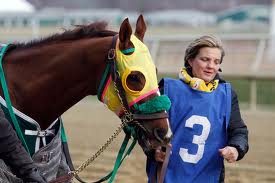 Applied Theory in the Workplace; 3,600 hoursBenefits to Employers of Apprentices:Apprenticeship training allows your business to benefit from the government-funded  in-class training portion of the program, and supports your workforce needs; Participating in an apprenticeship program ensures you will have an employee that is not only trained to provincial industry standards, but also understands your unique workplace conditions;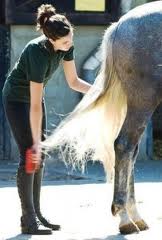 Recruiting potential apprentices through the Ontario Youth Apprenticeship Program (OYAP) can be a cost-effective solution to training and retaining young workers - as OYAP students make the school to work transition with direct entry into apprenticeship training, while completing the requirements for their Ontario Secondary School Diploma; A recent survey found that apprentices develop  increased loyalty to the companies who hired them, and results in a more stable workforce;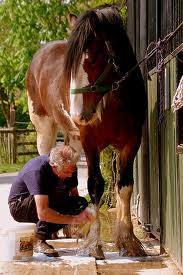 Benefits to the Apprentice:Registered apprentices are eligible for MTCU funding that covers the majority of tuition costs (students pay only $670 for all in-school training)Eligible apprentices can apply for Employment Insurance benefits while enrolled in the in-school portion of the programFor more information contact: Shelly Byrne at 613-258-8336 ext 61345, sbyrne@uoguelph.ca or Sarah Mayo at 613-258-8336 ext 61346, smayo@uoguelph.ca